重拾爱的记忆          ——七上第二单元整合主题课【学习目标】1.学会运用默读、圈点勾画、摘录等方法，把握文意。2.训练朗读，复习重音、停连、语气、节奏等朗读技能。通过朗读增强情感共鸣。3.理解亲人之间真挚动人的感情，加深对亲情的感受和理解，丰富情感体验。【学习内容】《秋天的怀念》《散步》《金色花》《荷叶·母亲》【课时安排】1课时【教学流程】（一）导入  情境设置：具有神秘背景的老潘，经营着一家“时光便利店”，靠回收和保管记忆，维持着简单快乐的生活。在读完七上语文课本第二单元的课文后，请你走进时光便利店，帮助老潘收集那些散落于文字的温暖记忆。（二）初探记忆概括《秋天的怀念》《散步》《金色花》《荷叶·母亲》的内容。方法指导：何人+何事（起因、经过、结果） 预设：《秋天的怀念》：在一个秋天，我因为瘫痪而暴怒无常，常常跟母亲发脾气。后来我终于同意母亲推我去北海看花，但母亲出门却再也没有回来。又是秋天，妹妹推我去北海看花，我们兄妹都懂得了母亲没有说完的话，“要好好儿活”。《散步》：初春，我们全家人在田野散步时，关于走大路还是小路发生了分歧，最后“我”的母亲尊重“我”的儿子的意愿，选择走小路。《金色花》：想象了一个机灵可爱的孩子与妈妈一天三次戏嬉的场面。以儿童特有的方式表达对母亲的感情。《荷叶·母亲》：散文诗从自家院子里的莲花写起，重点写雨中荷叶掩盖起莲花，诗人触景生情，借此景抒发自己对母亲保护儿女成长的感情。（三）重拾温暖在课文中寻找那些最令你感到温暖的细节，先进行圈点勾画。再和小组成员交流，用以下两种形式记录下这些温暖的记忆。（课前布置预习，每篇文章至少选择一种方式进行记录）方式一：绘制明信片【方法指导】先选择一幅优美而具有代表性的画面进行绘制（课上用语言描述你打算绘制的画面即可，课后尝试绘制出来），再从课文中挑选一两个短句作为图片配字。预设1：绘制《秋天的怀念》明信片。画面：妹妹推着“我”到北海看菊花，黄色的花淡雅、白色的花高洁、紫红色的花热烈而深沉，泼泼洒洒，秋风中正开得烂漫。配字：“我懂得母亲没有说完的话。妹妹也懂。我俩在一块儿，要好好儿活……”预设2：绘制《散步》明信片。画面：初春的田野上，一派生机勃勃的景象。配字：“这一切使人想起一样东西——生命。”预设3：绘制《金色花》明信片。画面：母亲在在窗前读《罗摩衍那》，金色花小小的影子落在她的书页上。配字：“妈妈，你会猜得出这就是你孩子的小小影子吗？”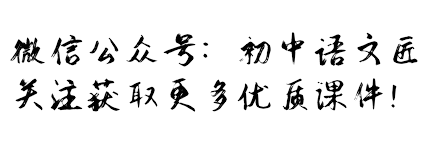 预设4：绘制《荷叶·母亲》明信片。画面：风雨中，红莲旁边的一个大荷叶，慢慢地倾斜过来，正覆盖在红莲上面。配字：“母亲啊！你是荷叶，我是红莲，心中的雨点来了，除了你，谁是我在无遮盖天空下的隐蔽？”教师点拨：在绘制明信片的过程中，同学们选择了文章中极具代表性的画面（多为环境描写语段）。恰当的环境描写，能够起到渲染的作用，增加文章的抒情效果，深化文章的主题。方式二：录制录音带【方法指导】1.将最令人感动的情节录制成简短的广播剧，小组成员可分角色进行声音表演。可增加旁白，融入故事背景，使故事更完整。2.在课文中画出饱含情感的句子，体会文章抒情特点，并尝试进行朗读。朗读时，注意把握重音、停连、语气、节奏；同时应关注人物性格与特定语境，把握情感基调。【材料补充1】《秋天的怀念》写作背景：此文写于1981年，那年史铁生30岁。史铁生21岁双腿瘫痪。在生龙活虎、绚丽多彩的青春年华遭遇到生命的不幸，因而他的脾气变得阴郁无比、暴怒无常。而他的母亲此时肝病相当严重，却一直瞒着儿女，还一直给予史铁生鼓励。直到母亲猝然离去，史铁生才知道母亲早已病重的事实，怀着愧疚与悲痛，他写下了这篇文章。《散步》写作背景：“文章写于1985年。我父亲刚去世。照料了他多年的母亲似乎一下子给抽掉了 生活目标，身体情况变得很复杂。我有个弟弟是医生，私下说，母亲处在丧偶综合征中，这是一个微妙的阶段，必须谨慎度过，最不能缺的就是子女的陪伴。那次散步，就是一次陪伴。而与陪伴相伴的，不只是亲情，更是对‘生命’这个命题的感受和思考。”                                              ——莫怀戚:二十年后说《散步》《金色花》写作背景：这首散文诗是泰戈尔散文集《新月集》的代表作，是他的早期作品。这一时期泰戈尔的创作往往"梦幻多于现实"。他本人幻想通过温和的宗教、哲学、教育和道德等手段来改造国民性、改造社会，从而实现民族自治。《荷叶·母亲》时代背景：这首散文诗写于1922年，那是个动乱不安的年代，给人带来的只有黑暗和内心的不安。【材料补充2】抒情方式：抒情方式是指抒发感情的形式，大致分直接抒情、间接抒情两类。直接抒情也叫直抒胸臆。间接抒情分4种，分别是因事缘情、借景抒情、托物言志、咏史。预设1：《秋天的怀念》广播剧台词旁白：这是史铁生瘫痪的第六年，秋天的落叶令他愈发暴怒无常。母亲：北海的菊花开了，我推着你去看看吧。（小心翼翼地询问）“我”：什么时候？（冷漠）母亲：你要是愿意，就明天?（语速加快，语调提升，略显兴奋）“我”：好吧，就明天。（勉强）母亲：那就赶紧准备准备。（话语轻快，充满期待）“我”：唉呀，烦不烦？几步路，有什么好准备的！（不耐烦）母亲：看完菊花，咱们就去‘仿膳’，你小时候最爱吃那儿的豌豆黄儿。（语气温柔，充满笑意）还记得那回我带你去北海吗？你偏说那杨树花是毛毛虫，跑着，一脚踩扁一个……（突然停顿）……旁白：母亲悄悄地出去了，可史铁生没想到，她出去了，就再也没回来。邻居：小史，你妈吐血了，倒在外头！救护车来了，你快让妹妹推着你出去看看！音效：（人声嘈杂、救护车鸣笛）母亲：我那个有病的儿子和我那个还未成年的女儿……（虚弱，声音减弱）……旁白：又是秋天，妹妹推史铁生去北海看了菊花。“我”：妈，北海的菊花开得真好看（声音颤抖，压抑着哭腔）。我和妹妹，都会好好儿活……（努力平复的声音中透露着坚定）预设2：朗读指导（1）“假如我变成了一朵金色花，为了好玩，长在树的高枝上，笑嘻嘻地在空中摇摆，又在新叶上跳舞，妈妈—，你会认识我吗？”（带着想象，用轻快活泼的语调读出儿童的调皮与快乐。）“母亲啊—！你是荷叶，我是红莲，心中的雨点来了，除了你，谁是我在无遮盖天空下的隐蔽—？”     （直抒胸臆。朗读时饱含对母亲的深情。）“但我和妻子都是慢慢地，稳稳地，走得很仔细，好像我背上的同她背上的加起来，就是整个世界。”（这个句子较为含蓄，其中包含了对生命延续与轮回的感悟，重读关键词，有助于我们理解其中深意）师：当你把握住了关键词句，与作者产生情感共鸣，你所朗诵的每一句诗文将充满感染力。我们将其录制成录音带，传递给下一位听者，期待着下一次心灵的碰撞……（四）再读深思1.我们着眼于暖色，却也发现文章中亦有冷色。比如……预设：《秋天的怀念》中“我”瘫痪后的暴躁易怒、母亲离世时“我”的错愕与痛苦、《散步》中出现分歧时短暂的尴尬、《荷叶·母亲》中暴雨突至的可怖……2.假如可以选择，你会将这些冷色的记忆彻底删除吗？预设1：假如“我”不曾瘫痪，母亲也没有猝然离世。那么“我”也许不会知道母亲的爱如此深沉，为了“我”，她能够坚强至此。我也不会在母亲离世后愧疚与悔恨，最终幡然醒悟，决定继续坚强地活下去，坚持写作。那些记忆虽然灰暗、尖锐，却是母爱深沉之处，也是“我”成长的必经之路。预设2：假如散步时，母亲和儿子没有出现分歧……那么这对于我们全家人来说，无疑是一次再温馨幸福不过的春日出行。但“我”与妻子也将没有机会分别背起母亲和儿子，感受责任的重量，感慨生命的轮回与延续。预设3：假如没有那场将荷花打得左右欹斜的大雨……暴雨虽然可怖，但正是在暴雨之中，荷叶倾斜，遮蔽红莲的一幕才更动人心魄。也正是这场大雨，让“我”领悟到无论身处人生的何种困境，母亲的守护都是最坚定有力的。3.以冷色做底，沐浴暖光，人生便有了不一样的光华：（五）回顾共鸣师：有些温暖，当下我们未必能够感受。但当你有心回想，一个眼神、一个动作、一句话语，都有可能触及内心最柔软的地方。让我们一起来回忆……1.上一次你和亲人发生了小摩擦，还记得他们后来说了什么、做了什么吗？2.当家庭成员发生分歧时，我们是如何沟通的？3.你是否关注过身边的亲人为了你一直默默地坚持做哪些小事？4.你与亲人之间发生过哪些温馨的对话？5.当你遇到困难时，家人是如何鼓励与支持你的？或许老师的这几个问题勾起了你的一些回忆，或许你还想到了别的，请你将你脑中浮现的那些温暖记忆写在便笺上，塞入玻璃瓶中，交给时光便利店老潘（授课教师）。（时间：5分钟）（教师可收集此课堂练笔作为家长会材料）小结：人生之路漫漫，我们最不乏的是亲情，而最易忽略的也是亲情。希望你我从今天起做生活的有心人，努力拾起生活中那些细碎的暖光。时光流转，人生路上，我们会无数次地再被那些回忆治愈。愿下次你再走进时光便利店，会有数不尽的温暖记忆与老余分享。（六）收藏温情（作业布置）以《那一次，我真_________》为题，先将题目补充完整，然后写一篇以记叙“我”与亲人之间温暖事件的作文。不少于500字。分层要求：①第一类：通过一个事件写出亲情的温暖、亲情给我带来的正向影响；能加入恰当的环境描写进行渲染；适当加入抒情。不少于500字。②第二类：通过一个事件写出亲情的温暖、亲情给我带来的正向影响。不少于400字。③第三类：通过一个事件写出亲情的温暖。不少于300字。“冷色”为底亲情“暖光”收获成长《秋天的怀念》“我”瘫痪后对生活失去信心，暴怒无常母亲的负重隐忍、对“我”和妹妹“好好儿活”的期待“我”在愧疚与悔恨中理解了母亲，重新燃起生的希望，努力“好好儿活”。《散步》家人之间产生了分歧母亲的妥协、妻子的支持“我”明白了责任的重量，也产生了生命轮回的感慨。《荷叶·母亲》忽然而至的可怖暴雨荷叶（母亲）对荷花（我）的守护“我”在人生困苦的境地之中，获得了最坚强的精神依靠。